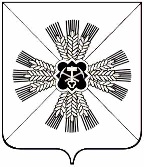 Финансовое управление администрации  Промышленновского муниципального округа  (Финансовое управление Промышленновского округа) П Р И К А З пгт. ПромышленнаяВ соответствии со статьей 21 Бюджетного кодекса Российской Федерации и в целях исполнения бюджета муниципального округа  ПРИКАЗЫВАЮ:Внести в приложение № 1 приказа финансового управления от 15.04.2022 № 27  «Об установлении перечня и кодов целевых статей расходов бюджета Промышленновского муниципального округа на 2022 год и на плановый период 2023 и 2024 годов» следующие изменения:После строки:«»дополнить строкой:«».В течение 3 дней со дня подписания обеспечить размещение настоящего приказа на официальном сайте администрации Промышленновского муниципального округа в сети Интернет.Контроль за исполнением настоящего приказа оставляю за собой.Настоящий приказ вступает в силу с момента подписания.Начальник финансового управления Промышленновского округа				              И.А. Овсянникова От11 июля 2022г№4399 0 00 10010Резервный фонд администрации Промышленновского   муниципального округа99 0 00 13370Проведение выборов депутатов Совета народных депутатов Промышленновского муниципального округа